Контрольно-измерительный материал по швейному делу 6 классПисьменная работа по разделу: Обработка обтачкой долевого среза косынки (Изготовление косынки).Письменная работа по разделу: Обработка двойной косой обтачкой закругленного среза в поясном изделии (Изготовление фартука на поясе).Письменная работа по разделу: Соединение деталей изделия с помощью пояса и обработка отделочной строчкой (Изготовление фартука с нагрудником).Контрольный устный опрос по разделу: Пошив поясного спортивного белья.Письменная работа по разделу: Обработка обтачкой долевого среза косынки (Изготовление косынки).1. Посмотри на крой обтачек и подпиши их названия.________________________________________________________
2. Закончи предложения, допиши.Ширина обтачки при раскрое может быть_________________ см.Длина обтачки зависит___________________________________.3. Подпиши названия срезов косынки.4. Определите на ткани основу, уток, кромку. Впишите нужные слова.    Ткань по нити основы___________________, а по нити утка_____________.Нити основы_______________; они идут вдоль ткани. Вдоль куска ткани идет_______________, она всегда более плотная, чем ткань. Ткань тянется больше по ________________ и ______________ нити. Усадку при стирке ткань дает по _________________нити.5. Допиши предложения.Косынка имеет форму_________________, у которого две стороны____________.Шьют косынку из тканей_______________________________________________.Косынку использую для______________________________________________________________________________________________________________________.6. Напиши план пошива косынки.    1.______________________    2.______________________    3.______________________    4.______________________7. Посмотри на рисунок и подпиши название шва.Этим швом обрабатывают______________________________________.Ширина в готовом виде__________________см.8. Поставь соответствие  стрелкой терминологии и машинной обработки.Выполнение шва вподгибку 	притачать с закрытым срезомСоединение обтачки с косым срезом косынки	настрочитьПроложить строчку на 1-2мм от края подгиба на обтачке	застрочить9. Напиши правила техники безопасности при работе на электрической швейной машине.________________________________________________________________________________________________________________________________________________________________________________________________________________________________________________________________________________________________________________________________________________________________________________________________________________________10. Отгадай загадки.Утка ныряла, ныряла –	Черный Ивашка, И хвост потеряла.                                Деревянная рубашка;                                                                Где носом ведет, там заметку кладет.   __________________	                                   ____________________Письменная работа по разделу: Обработка двойной косой обтачкой закругленного среза в поясном изделии (Изготовление фартука на поясе).1. Впиши пропущенные слова.Фартук на поясе состоит из двух деталей _____________________ и ____________________. Нижняя часть фартука имеет ______________________форму. Шьют фартук из тканей_____________________________________________________________________. Для отделки фартука выбирают___________________________________________________________________________________.2. Подпиши последовательность снятия мерок.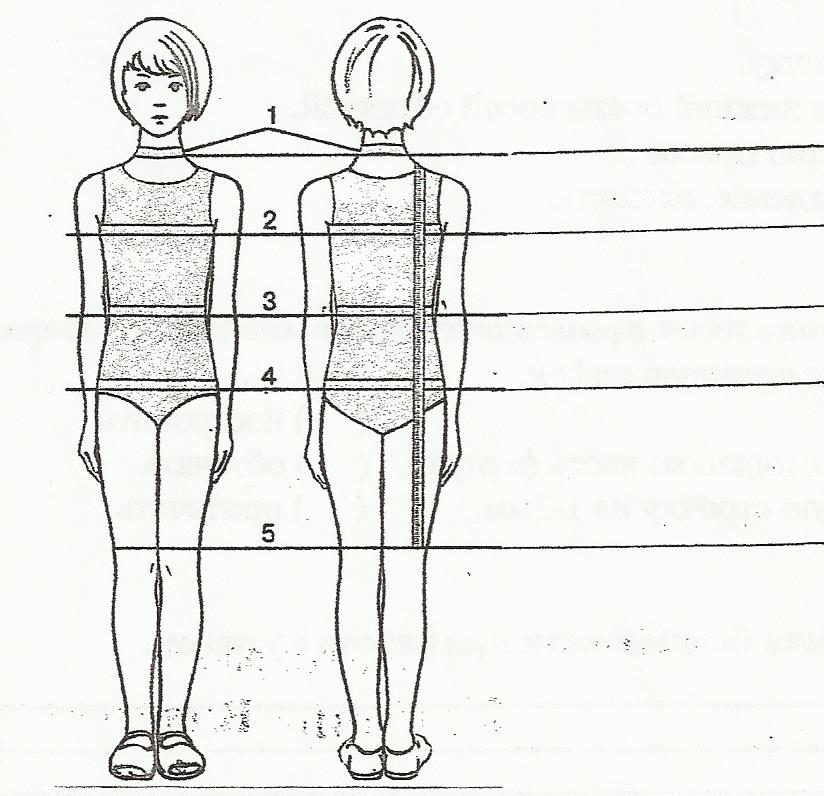 3. Подпиши названия мерок.Сш- Сг-Ст-Сб-Ди-Размер изделия определяется по мерке__________________________.4. Правила снятия мерок.Мерки снимают _________________________лентой.Завязать на талии_______________________________.Стоять _________________, без напряжения, опустив руки вдоль_____________________.Сантиметровую ленту при измерении не _____________________ и не ослаблять.5. Подпиши названия деталей и срезов выкройки фартука.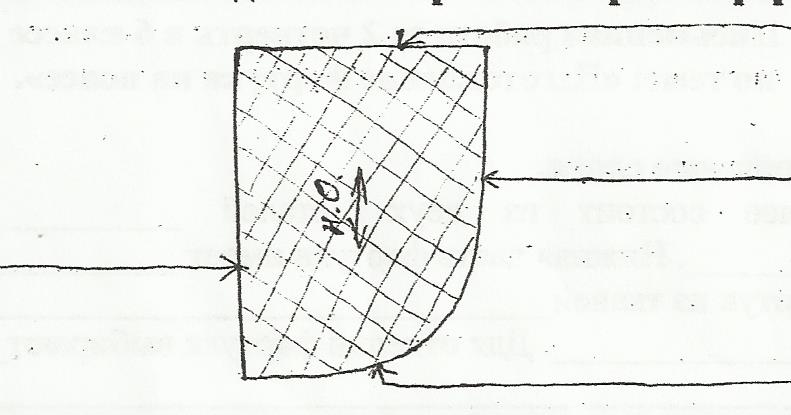 6. Расставь правильную последовательность пошива фартука.(    ) Обработать пояс.(    ) Заготовить косую обтачку.(    ) Обработать боковые и нижний срезы косой обтачкой.(    ) Обработать верхний срез поясом.(    ) Отутюжить готовое изделие, сложить.7. Какая машинная терминология применяется при выполнении операции.Поставь в скобках соответствующую цифру.Обработка пояса.                                                    (     ) настрочитьНаложить обтачку на нижнюю часть фартука.   (     ) обтачатьПроложить машинную строчку на 1-2мм.           (     ) притачать8. Напиши правила техники безопасности при работе с утюгом._____________________________________________________________________________________________________________________________________________________________________________________________________________________________________________________________________________________________________________________________________________________________________________________________________________________________________________________________________________________________________9. Отгадай загадки.Маленькая головка на пальце сидит,Сотнями глаз во все стороны глядит.______________________________По полотняной дорожке скачет на одной ножке.__________________________________________Письменная работа по разделу: Соединение деталей изделия с помощью пояса и обработка отделочной строчкой (Изготовление фартука с нагрудником).Ответить на вопросы.Для чего служит фартук?Из каких тканей можно сшить фартук с нагрудником?Какие детали фартука парные?Какие детали фартука одинарные?Напиши детали кроя фартука.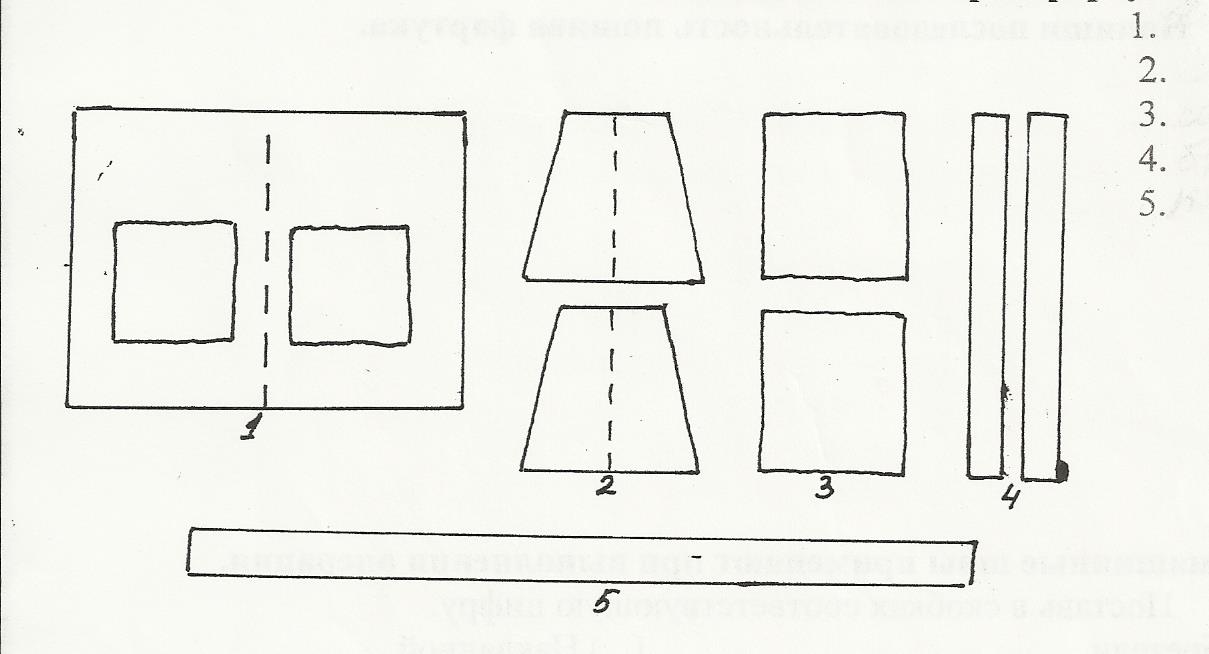 3.Мерки для построения чертежа фартука.Заполни пропуски в таблице.4.Расставь правильную последовательность раскроя фартука.(   ) Разложить выкройку на ткань, приколоть.(   ) Обвести контуры деталей выкройки.(   ) Подготовить ткань к раскрою.(   ) Раскроить изделие по линиям припусков.(   ) Отложить ширину припусков на обработку срезов.(   ) Отколоть выкройку, сколоть крой фартука.Напиши последовательность пошива фартука.1.2.3.4.5.6.7.8.9.Какие машинные швы применяют при выполнении операции.Поставь в скобках соответствующую цифру.Обработка бретели.                                             (   ) Накладной.Соединение кармана с нижней частью.            (   ) ОбтачнойОбработка боковых срезов нижней части.        (   ) Шов вподгибку с закрытым срезом.Терминология ручных работ.Поставь в скобках соответствующую цифру.Обработка кармана.                                             (   ) Сметать.Обработка бретели.                                              (   ) Заметать.Соединение кармана с основной частью.           (   ) Приметать.Соединение пояса с нижней частью фартука.    (   ) Наметать.Напиши правила техники безопасности при работе на электрической швейной машине.Контрольный устный опрос по разделу: Пошив поясного спортивного белья.К каким изделиям по способу носки относят трусы-плавки?Почему для пошива трусов применяют хлопчатобумажные ткани?Какие мерки снимают для построения чертежа плавок?Как и для чего снимают мерку высота сидения?Сколько деталей имеет выкройка мужских трусов?Составь план работы по пошиву мужских трусов?Рассказать последовательность выполнения запошивочного шва.Как определить хлопчатобумажную и льняную ткани по внешнему виду?Название мерокОбозначение мерокКак снимают меркуПолуобхват грудиГоризонтально вокруг грудиСтГоризонтально вокруг талииСбДлина нагрудникаОт линии талии вверх до желаемого размераДткОт линии талии вниз до колена